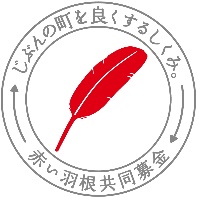 「令和元年台風第19号災害静岡県義援金」領収書発行依頼書振込日令和　　　年　　　月　　　日（　　　）振込先※いずれかに〇を　つけてください。・静岡銀行　本店営業部　普通1146785・ゆうちょ銀行　00120－6－363779金額　　　　　　　　　　　　　　　　　円住所（領収書送付先）〒お名前（振込人名義）（ふりがな）お名前（振込人名義）連絡先電話番号　　　　　　－　　　　　　－